Муниципальное казённое общеобразовательное учреждение «Перегрузненская средняя школа» Октябрьского муниципального района Волгоградской области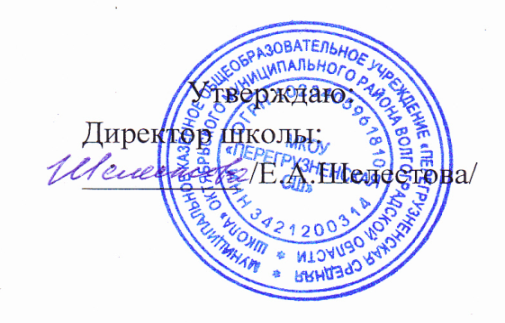 МЕНЮ ШКОЛЬНОЙ СТОЛОВОЙ /завтрак/18.04.2023 г.№ п/пНаименование блюда/энергетическая ценностьОбъем порции (г)5-11  классы5-11  классы5-11  классы1Каша жидкая молочная из гречневой крупы -244,5 ккал2002Масло  порциями-66 ккал103Фрукты свежие /яблоко/ -  47 ккал1004Хлеб пшеничный-133 ккал505Какао с молоком-118,6 ккал2001-4 классы1-4 классы1-4 классы1Птица, тушенная  в соусе с овощами -246,09ккал                    1501Каша жидкая молочная из гречневой крупы -326 ккал                    2502Масло  порциями-66 ккал103Фрукты свежие /яблоко/ -  47 ккал1004Хлеб пшеничный-133 ккал405                 Какао с молоком-118,6 ккал200